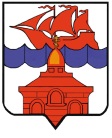 РОССИЙСКАЯ ФЕДЕРАЦИЯКРАСНОЯРСКИЙ КРАЙТАЙМЫРСКИЙ ДОЛГАНО-НЕНЕЦКИЙ МУНИЦИПАЛЬНЫЙ РАЙОНАДМИНИСТРАЦИЯ СЕЛЬСКОГО ПОСЕЛЕНИЯ ХАТАНГАПОСТАНОВЛЕНИЕ02.03.2016 г.                                                                                                                     № 030 - ПОб утверждении показателей эффективности и результативности профессиональной служебной деятельности муниципального служащего администрации сельского поселения ХатангаВ соответствии с Федеральным закона от 02.03.2007 г. № 25-ФЗ «О муниципальной службе в Российской Федерации», в целях реализации статьи 5 Закона Красноярского края от 24.04.2008 № 5-1565 «Об особенностях правового регулирования муниципальной службы в Красноярском крае», а также в целях укрепления служебной (трудовой) дисциплины и повышения эффективности деятельности,ПОСТАНОВЛЯЮ:Утвердить показатели эффективности и результативности профессиональной служебной деятельности муниципального служащего администрации сельского поселения Хатанга согласно приложению .Опубликовать Постановление в Информационном бюллетене Хатангского сельского Совета депутатов и администрации сельского поселения Хатанга и на официальном сайте органов местного самоуправления сельского поселения Хатанга www.hatanga24.ru Постановление вступает в силу  в день, следующий за днем его официального опубликования.Контроль  за  исполнением  настоящего Постановления возложить  на  Бондарева Е. А., заместителя Руководителя администрации сельского поселения Хатанга.Руководитель администрациисельского поселения Хатанга                                                                                 Н.А. КлыгинаПриложениек Постановлению  администрации сельского поселения Хатангаот  02.03.2016 г. № 030-ППОКАЗАТЕЛИ ЭФФЕКТИВНОСТИ И РЕЗУЛЬТАТИВНОСТИ ПРОФЕССИОНАЛЬНОЙ СЛУЖЕБНОЙ ДЕЯТЕЛЬНОСТИ МУНИЦИПАЛЬНОГО СЛУЖАЩЕГО АДМИНИСТРАЦИИ СЕЛЬСКОГО ПОСЕЛЕНИЯ ХАТАНГА	Оценка осуществляется в соответствии с показателями эффективности и результативности профессиональной служебной деятельности муниципального служащего, в интересах обеспечения уровня его профессионализма, соответствующего требованиям задач и функций органа местного самоуправления:-	при проведении конкурса на замещение вакантной должности муниципальной службы;	-	при включении в кадровый резерв;	-	при проведении аттестации;	-	при проведении квалификационного экзамена на классный чин;	-	при определении приоритетов системы подготовки и повышения квалификации.ПОКАЗАТЕЛИ ЭФФЕКТИВНОСТИПОКАЗАТЕЛИ РЕЗУЛЬТАТИВНОСТИДля руководящих работников рассматриваются и оцениваются дополнительные критерии, характеризующие эффективность управления:-   лидерские качества;- организация работы подчиненных (распределение обязанностей, постановка задач, контроль).Для определения преобладающих критериев, оценки заносяться в таблицу (в числовом выражении):В заключении указывается вывод о низкой, средней или высокой эффективности и результативности профессиональной служебной деятельности муниципального служащего.№ п/пПоказателиКритерии оценки1231.1.Использование в процессе работы методов планирования-    навыки планирования отсутствуют;- планирование работы осуществляется при постоянном контроле и необходимой помощи со стороны руководителя;- планирование работы осуществляется преимущественно самостоятельно на основе комплексного анализа ситуации и точного определения приоритетов деятельности на определенную перспективу;1.2.Соответствие содержания выполненных работ нормативно установленным требованиям (регламенты, стандарты, нормы  и т.п.)- выполненная работа, как правило, не соответствует нормативно установленным требованиям;- выполненная работа в основном соответствует нормативно установленными требованиям;- выполненная работа полностью соответствует нормативно установленным требованиям;1.3.Широта использования профессиональных знаний при выполнении работ- используются узко специализированные знания функционирования одной отрасли или сферы управления;- используется широкий спектр знаний функционирования одной отрасли или сферы управления;- используется широкий спектр знаний функционирования ряда смежных отраслей или сфер управления;1.4.Использование в процессе работы автоматизированных средств обработки информации- навыки практического использования автоматизированных средств обработки информации отсутствуют;- возможности автоматизированных  средств обработки информации используются не в полном объеме;- возможности автоматизированных средств обработки информации используются в полном объеме;1.5.Способность устанавливать и поддерживать деловые взаимоотношения- низкая (деловые контакты не выходят за рамки структурного подразделения);- средняя (деловые контакты не выходят за рамки администрации, налаживание внешних деловых взаимоотношений осуществляется с трудом);- высокая (спектр деловых контактов широк, указанные взаимоотношения устанавливаются легко и поддерживаются в течение долгого времени);1.6.Интенсивность работы-  низкая (работа выполняется крайне медленно);-  средняя (работа выполняется в нормальном режиме);- высокая (одновременно выполняется несколько разнородовых видов работ);1.7.Отношение к работе, к Правилам трудового распорядка- низкая дисциплинированность, не соблюдение Правил трудового распорядка;- средняя  дисциплинированность, частичное соблюдение Правил трудового распорядка;- высокая  дисциплинированность, высокое соблюдение Правил трудового распорядка;№ п/пПоказателиКритерии оценки1232.1.Своевременность выполнения работ в соответствии с должностными обязанностями- порученная работа, как правило, выполняется несвоевременно;-  порученная работа выполняется своевременно, но при постоянном контроле и необходимой помощи со стороны руководителя;- порученная работа всегда выполняется своевременно;2.2.Качество выполненных работ: -  низкое (работа выполняется крайне не качественно, требуется доработка);-  средняя (работа выполняется в нормальном качестве);- высокая (проявляется ответственное отношение к выполнению работы);2.3.Количество выполненных работ:- высокой степени сложности;- средней степени сложности;-  минимальной степени сложностиопределяются на основе отчета муниципального служащегонизки критерий оценкисредний критерий оценкивысокий критерий оценки